April 19, 2024Dear 4-H Dairy Goat Members,       4-H GOAT I. D. Wednesday, May 8, 2024Swine Barn6:00 p.m. – 8:00 p.m.All Goat Projects (Dairy, Meat, and Pygmy Goats) will use in.4honline.com to complete Goat Identification by May 15. Enclosed is an instruction sheet to help walk you through the process. DAIRY GOAT WETHERSDairy Goat Wethers must attend the 4-H Goat ID on May 8 from 6:00 – 8:00 p.m. to be ear tagged. Enclosed you will find an Indiana 4-H Goat Enrollment Worksheet for you to fill out at the ID with your tag information and then use to complete the online enrollment by May 15. All Dairy Goat Wethers to be shown at county or state fair must be brought to the ID day for identification purposes.DAIRY GOAT DOESDairy Goat Does do NOT need to attend ID day.  However, they must be identified by their tattoo number and registration number and complete the online 4-H Goat Enrollment Form by May 15, 2024. Does can attend the ID day to be tattooed if needed.Traffic directions for ID Day:You will enter the 4-H Fairgrounds from Clover Road, the north-south road that runs east of the Exhibition Center (towards Wal-Mart).  Follow this road as it dead ends toward Wal-Mart.  Turn right on the gravel drive that runs south of the Tractor Pull Strip. Turn right at the next road (just past the Tractor Pull Strip) and then take the next left to head toward the south end of the Swine Barn.  (See enclosed map).  This traffic pattern will allow us to form a line without having to cross Pleasant Street.  Anyone entering from Pleasant Street on the west side of the sheep barn will be redirected back to Clover Road.I have sheep and goats! Can I bring them both on the same day?Yes, one of the sheep ID Days is on May 8, 2024. If you have both sheep and goats you may choose which line you would like to start in. You will need to go through both lines. We will NOT be tagging goats on the Sheep ID day held Saturday May 11, 2024.INDIANA 4-H QUALITY LIVESTOCK CARE:  4-H’ers planning to exhibit beef cattle, dairy cattle, swine, sheep, meat goats, dairy goats, poultry or rabbits MUST BE CERTIFIED through Indiana 4-H Quality Livestock Care training (in-person option) OR Youth for the Quality Care of Animals Program (YQCA) (online option).  4-H’ers must be re-certified annually.  See enclosed flyer for more information.Note:  Pure Bred Registration papers must be presented at check-in prior to unloading at the fair.  The Board of Animal Health (BOAH) is not requiring participants to have animal health forms for the county and state fair.   Animals will be physically inspected prior to entering the barn and may be rejected or removed due to health issues at any time during the fair.  									(over please)If you have any questions, please contact Kathleen Bohde or Lisa Hanni at the Extension Office at 317- 776-0854 or Project Superintendent, Kim Nunley at 317-902-6941.Sincerely,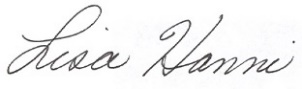 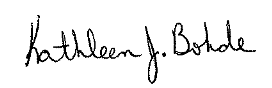 Lisa Hanni						Kathleen J. BohdeProgram Assistant					Extension EducatorAg/Youth						4-H Youth DevelopmentKJB:mehcc: Kim Nunley